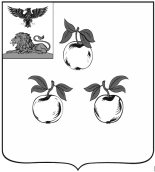 Избирательная комиссия муниципального района «Корочанский район» Белгородской областиПОСТАНОВЛЕНИЕ« 27 » июня 2019 года                                 		                      № 27/184-3г. КорочаО проведении выборов органовдетского общественного самоуправленияв детских пришкольных летних оздоровительных лагерях с дневным пребыванием в Корочанском районе Заслушав и обсудив информацию председателя избирательной комиссии муниципального района «Корочанский район» Масленниковой И.И., о проведении выборов органов детского общественного самоуправления в детских пришкольных летних оздоровительных лагерях с дневным пребыванием в Корочанском районе, избирательная комиссия муниципального района «Корочанский район» постановляет:1. Информацию председателя избирательной комиссии муниципального района «Корочанский район» Масленниковой И.И., о проведении выборов органов детского общественного самоуправления в детских пришкольных летних оздоровительных лагерях с дневным пребыванием в Корочанском районе, принять к сведению (прилагается).2. Считать целесообразным продолжить практику проведения выборов органов детского общественного самоуправления в детских пришкольных летних оздоровительных лагерях с дневным пребыванием. 	3. Контроль за выполнением настоящего постановления возложить на председателя избирательной комиссии муниципального района «Корочанский район» И.И. Масленникову.Председательизбирательной комиссиимуниципального района«Корочанский район»							И.И. Масленникова Секретарьизбирательной комиссиимуниципального района«Корочанский район»							Н.С. ЦоцоринаИнформация о выборах в пришкольных летних оздоровительных лагерях с дневным пребыванием в 2019 году	Всем известно, что участие в выборах – это проявление социальной ответственности, политической и правовой культуры каждого человека, каждого гражданина. Воспитание граждан, уважающих права и свободы личности, формирование активной жизненной позиции необходимо начинать со школьного возраста. Одним из путей повышения правовой культуры, приобщения подрастающего поколения к участию в жизни общества является участие в выборах органов детского самоуправления.
Выборы Президента – это одна из форм создания органов детского общественного самоуправления в летних школьных лагерях. 
В период летних каникул на территории Корочанского района была организована работа 20 детских оздоровительных лагерей с дневным пребыванием, 11 трудовых лагерей для учащихся старших классов, в которых отдохнули и оздоровились 2447 детей. Выборы в школьных лагерях были назначены в единый день голосования 5 июня 2019 года. Избирательной комиссией были разработаны и распространены методические рекомендации по организации и проведению выборов в школьных оздоровительных лагерях с дневным пребыванием в помощь старшим вожатым. К работе активно подключились главы администраций сельских поселений, члены участковых избирательных комиссий, которые оказали ребятам помощь в оборудовании избирательных участков. В отрядах были проведены разъяснительные беседы по теме выборов, состоялись организационные заседания избирательных комиссий, на которых были избраны председатели, заместители председателя и секретари школьных избирательных комиссий. Избирательные комиссии, в состав которых, как правило, входят активисты детских организаций или школьного самоуправления, организовывали подготовку и проведение выборов: составляли списки избирателей по отрядам, протоколы подсчёта голосов, разрабатывали и утверждали избирательные бюллетени, оформляли место проведения выборов – избирательный участок, проводили регистрацию кандидатов, агитацию избирателей к проявлению активной гражданской позиции. Все так же, как и у взрослых. В период с 1 по 3 июня прошло выдвижение кандидатов в президенты, которые представили свои предвыборные программы. В лагерях была развернута большая агитационная работа в поддержку своих кандидатов. Ребята изготавливали плакаты, а также призывные слоганы.Во всех образовательных учреждениях день 5 июня  начался с торжественных линеек, на которых был дан старт выборам. В фойе учреждений были размещены информационные стенды, плакаты кандидатов в президенты и их программы, установлены кабины для голосования, урны, отведены специальные места для наблюдателей. С 9 часов все избирательные комиссии приступили к работе. Юные избиратели серьезно подошли к выборам. В ходе голосования соблюдены все требования процедуры голосования, обстановка была максимально приближена к реальной. В этот день в лагерях на высоком уровне были организованы концертные, игровые программы, спортивные праздники. Избирательная комиссия Корочанского района в день выборов посетила Афанасовскую, Анновскую, Жигайловскую, Кощеевскую, Погореловскую территории. По результатам встреч можно сделать вывод, что в образовательных учреждениях подошли к выборам не формально, учащиеся уже многое знают о выборах, старшеклассники довольно свободно ориентируются в методике подготовки и проведения выборов в детском коллективе, обладают прекрасными организаторскими и ораторскими навыками.  Участвуя в школьных выборах, у ребят вырабатывается активная жизненная и гражданская позиция. Председатель избирательной комиссии муниципального района «Корочанский район» И.Масленникова